ที่  นม  90205/ว 684                ที่ทำการองค์การบริหารส่วนตำบลท่าจะหลุง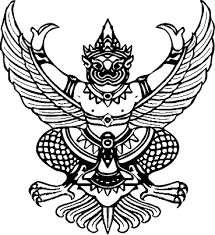      อำเภอโชคชัย จังหวัดนครราชสีมา 30190                 18    กรกฎาคม    2563 เรื่อง 	ขอความอนุเคราะห์ประชาสัมพันธ์โครงการ ฯ และประกาศเชิญชวนประชาชนที่สนใจจะสมัครเข้าร่วมฝึกอบรมเรียน	กำนันตำบลท่าจะหลุง/ผู้ใหญ่บ้านทุกหมู่บ้าน สิ่งที่ส่งมาด้วย	กำหนดการ							จำนวน  1  ฉบับด้วยองค์การบริหารส่วนตำบลท่าจะหลุง   อำเภอโชคชัย  จังหวัดนครราชสีมา  จะดำเนินโครงการอนุรักษ์พันธุกรรมพืชอันเนื่องมาจากพระราชดำริ สมเด็จพระกนิษฐาธิราชเจ้า กรมสมเด็จพระเทพรัตนราชสุดาฯ สยามบรมราชกุมารี  สนองพระราชดำริโดย  องค์การบริหารส่วนตำบลท่าจะหลุง อำเภอโชคชัย จังหวัดนครราชสีมา (ฐานทรัพยากรท้องถิ่น อพ.สธ. ตำบลท่าจะหลุง)  กิจกรรมการฝึกอบรมปฏิบัติการ  สำรวจและจัดทำฐานข้อมูลทรัพยากรท้องถิ่น   ในวันศุกร์ที่  21 สิงหาคม  2563  เวลา 08.30 -16.30 น. ณ  ศูนย์อนุรักษ์และพัฒนาทรัพยากรภาคตะวันออกเฉียงเหนือตอนกลาง (ศูนย์ประสานงานโครงการอนุรักษ์พันธุกรรมพืชอันเนื่องมาจากพระราชดำริ สมเด็จพระเทพรัตนราชสุดา ฯ สยามบรมราชกุมารี  มหาวิทยาลัยเทคโนโลยีราชมงคลอีสาน)		องค์การบริหารส่วนตำบลท่าจะหลุง  จึงขอความอนุเคราะห์ท่านช่วยประชาสัมพันธ์ผ่านเสียงตามสายในหมู่บ้านของท่านและประกาศเชิญชวนประชาชนที่สนใจจะเข้าร่วมฝึกอบรมตามโครงการ ฯ และขอความร่วมมือให้ผู้ที่สนใจมาแจ้งรายชื่อเข้าร่วมอบรม  ณ องค์การบริหารส่วนตำบลท่าจะหลุง   ภายในวันที่  22  กรกฎาคม  2563  หวังเป็นอย่างยิ่งจะได้รับความร่วมมือจากท่านด้วยดีและขอขอบคุณมา ณ โอกาสนี้  จึงเรียนมาเพื่อโปรดประชาสัมพันธ์ต่อไป					            ขอแสดงความนับถือ         (นายมานิตย์     นิจกระโทก)           นายกองค์การบริหารส่วนตำบลท่าจะหลุงกองส่งเสริมการเกษตรโทร/โทรสาร  0-4475-6171ผู้ประสานงาน : อำไพ สังเกตุ  064-1685680